To access the Employee Wellness page:From the Home page in Sharepoint, click on the PeopleSoft Portal link in the Employee Tools section: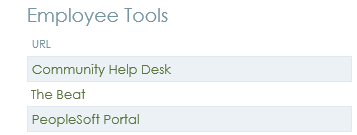 Select Citrix Portal Login link in the Employees section: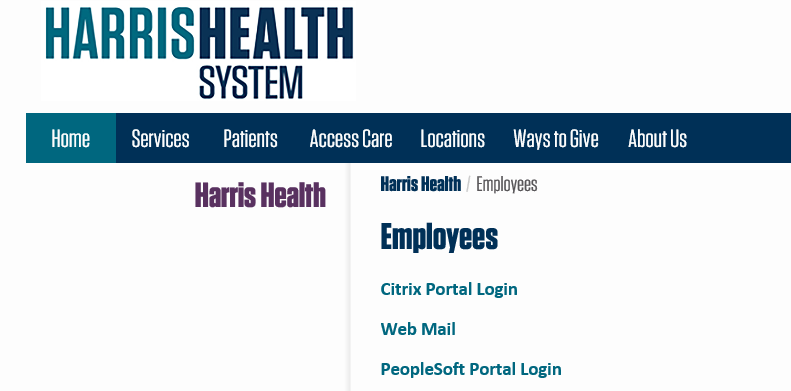 Login to Citrix.  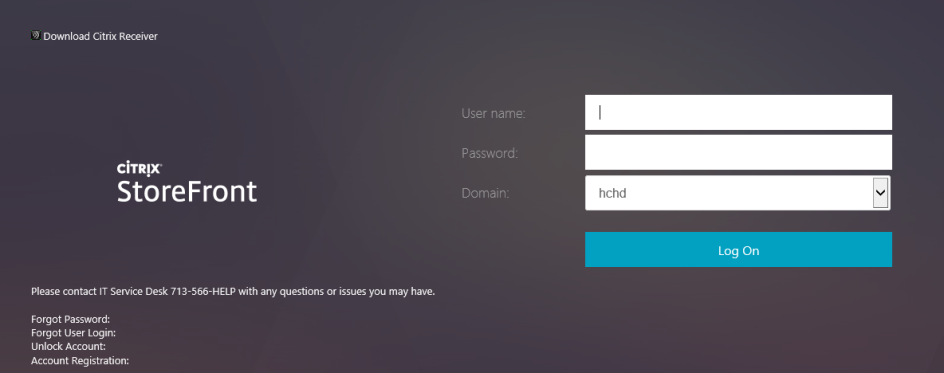 Select Healthy@Harris Employee Wellness page.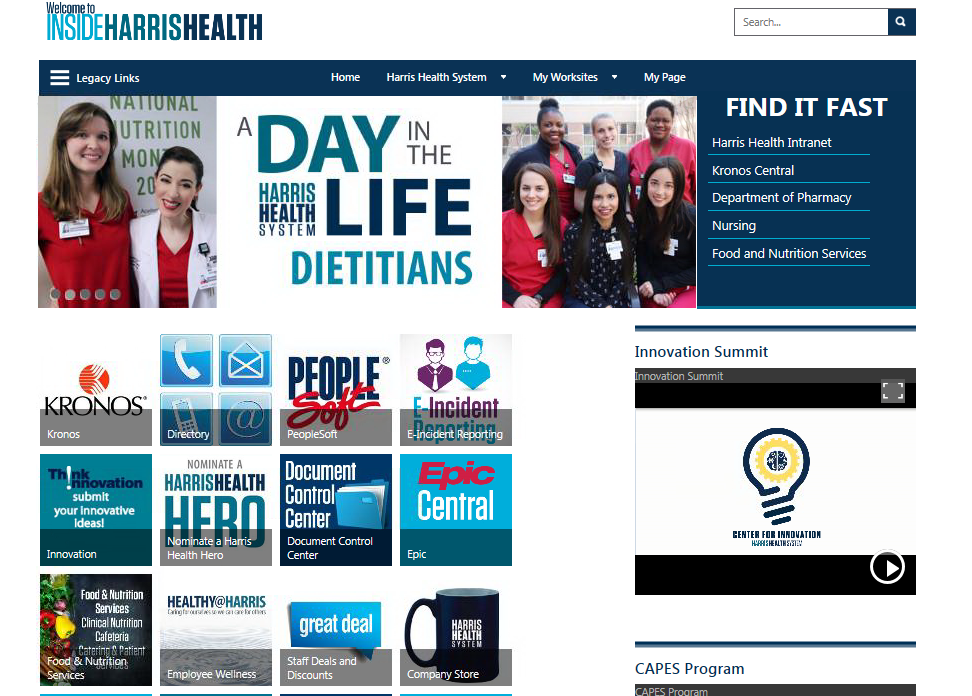 